SisällysluetteloJohdantoValmistautuminenMerkityksellisyys – Sillä sinun työsi on tärkeäVahvuuksien tunnistaminenOma tarina, profiili ja mahdollisuudetTaustamateriaalitKohtaamisen tilat ja tavatToiminta eli jäsenyyden suositteluVahvuuksien hyödyntäminenHissipuheLeppoisa kahvipöytäkeskustelu Kun uusi työntekijä aloittaaSähköinen viestintäToiminnan tuloksetPohdi ja reflektoiUusi jäsen mukaan aktiivitoimintaanLähteetJohdantoJäsenyyden suosittelijan työkalupakki on sinulle, joka haluat suositella Jytyn jäsenyyttä jollekin toiselle henkilölle. Suosittelu voi tapahtua kohtaamalla toinen ihminen tai sähköisesti. Työkalupakin avulla saat vinkkejä toimintaasi ja pääset pohtimaan omia vahvuuksiasi sekä hyödyntämään niitä jäsenhankintatilanteissa. Jäsenyyden suosittelijan työkalupakkia voi käyttää kuka vain sähköisesti tai tulostamalla sen. Työkalupakki sisältää linkkejä, jolloin sähköinen käyttö on suositeltavaa. Työkalupakki auttaa sinua valmistautumaan erilaisiin jäsenhankintatilanteisiin ja toteuttamaan ne. Voit olla ensimmäistä kertaa aiheen äärellä tai kokenut konkari jäsenyyden suosittelussa, tämän työkalupakin avulla saat varmasti uusia oivalluksia käyttöösi. Jäsenyyden suosittelijan työkalupakki on tehty osana Ammattiliitto Jytylle tuotettua tutkimuksellista kehittämistyötä ja on Outi Mikkolan YAMK opinnäytetyön tuotos. Kehittämistyön aikana tehtiin osallistavia työpajoja jytyläisille aktiivitoimijoille, joiden pohjalta yhdessä teoriapohjan kanssa työkalupakki rakennettiin. Opinnäytetyö on luettavissa kokonaisuudessaan Theseuksessa, joka on ammattikorkeakoulujen opinnäytetöiden ja julkaisujen verkkoalusta. Työkalupakkia on mahdollista kehittää edelleen sekä päivittää sen tietoja. Oletko valmis suosittelemaan Jytyn jäsenyyttä, tästä matkasi alkaa.Tampereella 27.4.2023Outi MikkolaValmistautuminenJäsenyyden suosittelijan työkalupakin ensimmäinen osa käsittelee valmistautumista. Valmistautumalla jäsenhankintatilanteisiin, saat parempia tuloksia aikaan. Valmistautumista voi tehdä aina uudelleen ja uudelleen, sillä tilanteet ovat erilaisia, voit siis pohtia monista eri näkökulmista aihetta. Välillä on myös hyvä palata tarkistamaan faktatiedot kuntoon.Merkityksellisyys – Sillä sinun työsi on tärkeäEnsimmäisenä pääset pohtimaan juuri tätä hetkeä, kun otit jäsenyyden suosittelijan työkalupakin esille. Miksi olet työkalupakin äärellä? Osaatko sanoa, miksi jäsenyyden suosittelu on merkityksellistä toimintaa?Kirjoita kysymyksiin vastaukset tähän:Martelan (2020) mukaan merkityksellisyys perustuu yhteyteen sekä siihen, että pystymme vaikuttamaan toisten elämään myönteisesti ja tekemään edes jotain pientä toisten ihmisten hyväksi.Vahvuuksien tunnistaminenOmien vahvuuksien tunnistaminen on avain onnistuneeseen jäsenyyden suositteluun. Milloin viimeksi olet pohtinut omia vahvuuksiasi? Tiesitkö, että omien vahvuuksien tunnistaminen ja niiden hyödyntäminen lisäävät hyvinvointia? Meillä kaikilla on paljon erilaisia ominaisuuksia ja piirteitä, osaatko tunnistaa ne, jotka ovat vahvuuksiasi?Vinkkejä omien vahvuuksien tunnistamiseen:Tunnetko sinä hyvin omat vahvuutesi? Kuvaa muutamalla lauseella omia vahvuuksia ennen kuin tutustut muihin taustamateriaaleihin:100 VAHVUUTTA listaus (Avola & Pentikäinen): Voit tulostaa listauksen ja ympyröidä siellä omia vahvuuksiasi tai avata listauksen sähköisesti ja kirjoittaa vahvuudet ylös tähän:VIA-vahvuusmittari (vaihda oikeasta yläkulmasta Language  suomi): Mitä saat tulokseksi? Ovatko linjassa kahden ensimmäisen tekemäsi listauksen kanssa?Vahvuuspakka -työkalu (Roti): Vahvuuspakka sisältää 26 luonteenvahvuuskorttia, jossa on myös kuvattuna, miten niitä voi vahvistaa ja hyödyntää. Vahvuuspakka perustuu VIA-vahvuusmittariin, eli voit suoraan lähteä tutustumaan saamiisi tuloksiin korttien avulla. Suosittelen matalalla kynnyksellä tutustumaan kaikkiin Vahvuuspakan materiaaleihin ja sukeltamaan tutkimusmatkalle vahvuuksien äärelle. Vahvuuspakan materiaalit voi ladata sähköisesti ja suosittelen vahvuuskorttien lisäksi tutustumaan materiaalissa oleviin tehtäviin.Oma tarina, profiili ja mahdollisuudetSeuraavaksi pääset pohtimaan omia tarinaasi, profiiliasi sekä mahdollisuuksiasi. Pohdi ja kirjaa ylös omat kokemukset ja ajatukset Jytyn jäsenyydestä. Mitä hyötyä sinulle on ollut jäsenyydestä? Miksi olet Jytyn jäsen? Millaisiin tapahtumiin olet osallistunut? Kirjoita oma tarinasi muutamalla lauseella.Pohdi myös profiiliasi, miten näyt tällä hetkellä ulospäin: käytätkö Jyty-avainkaulanauhaa työpaikalla tai näkyykö Jyty jotenkin muuten työpaikallasi, jaatko Jytyn julkaisuja sosiaalisessa mediassa tai millaisissa tehtävissä toimit Jytyssä tällä hetkellä? Voitko hyödyntää tehtävääsi jäsenhankintatilanteissa? Kirjoita ylös omia mahdollisuuksiasi:Esim. Näyn työpaikalla ja käytän Jytyn avainkaulanauhaaJaan Jytyn julkaisuja sosiaalisessa mediassaTaustamateriaalitFaktoja jäsenyydestäTietoa liittymisestäJäsenmaksu 1,32 % kaikesta ennakonpidätyksen alaisesta palkasta kuukaudessa (poikkeuksena 4 yhdistystä, joiden jäsenmaksu on 1,40 %)Ensimmäistä kertaa Jytyyn liittyvä päätoimisen opiskelijan opiskelijajäsenyys on maksutonKuka voi liittyä jäseneksi? Jytyläiset ammatit ja ammattialatJäsenedut: Poimi Jytyn sivuilta mielestäsi kiinnostavia ja hyviä jäsenetuja, kirjoita itsellesi ylös: Työelämän jäsenedut			Vapaa-ajan jäsenedutFyysiset materiaalit omalta yhdistykseltä sekä aluetoimistoista: Onko yhdistyksellänne omalla logolla varustettuja jakomateriaaleja? Aluetoimistosta voit tiedustella erilaisia fyysisiä materiaaleja suosittelun tueksi ja jakomateriaaliksi työpaikalle tai oppilaitokseen.Kohtaamisen tilat ja tavatKohtaamisia on paljon erilaisia, eikä jokaiseen tilanteeseen ole olemassa valmiita vastauksia etukäteen. Jäsenyyden suosittelussa on huomioitava monipaikkaisuus ja -kanavaisuus. Kohtaamisen tiloja voivat olla mm. työpaikan kahvihuone, jäsentilaisuus ja ständi. Kohtaamisen tapoja voivat olla puolestaan keskustelu toisen ihmisen kanssa fyysisesti, keskustelu verkkovälitteisesti sähköpostin tai sosiaalisen median kautta.Vinkkejä kohtaamistilanteeseen 5K Valmennusavaimet (Avola & Pentikäinen 2019)Kiinnostuminen: Siirrä katseesi itsestäsi muihin ihmisiin, kiinnostu aidosti ja avoimesti toisesta ihmisestä.Kunnioitus: Kunnioitus on jokaisen oma valinta, kunnioitusta ei tarvitse kenenkään ansaita. Kunnioittaminen näkyy omassa tavassa ilmaista mielipiteitä ja reagoinnissa muiden mielipiteisiin.Kysyminen: Kysy, älä neuvo. Mikäli kysymyksenasettelu epäonnistuu, kysy toinen kysymys.Kuunteleminen: Kuuntele, kun toinen vastaa, älä mieti samaan aikaan seuraavaa kysymystä.Kannustaminen: Aidot kehut ja kiitokset saavat toisen ihmisen kukoistamaan. Aito läsnäolo auttaa ympärillä olevan sanoittamista. Kannustaminen on valinta ja sitä voi soveltaa eri tavoin.Toiminta eli jäsenyyden suositteluValmistautumisen jälkeen on hyvä lähteä toimimaan ja hyödyntämään omia vahvuuksia. Pidä siis edelleen mukana omat vahvuudet sekä kaikki valmistautumisessa tekemäsi muistilistat ja pohdinnat. Voit palata myös katsomaan merkityksellisyyteen liittyvät vastaukset, jotta muistat, miksi olet aiheen äärellä ja miksi toimintasi on tärkeää. Toimintaa eli jäsenyyden suosittelua voi rohkeasti kokeilla. Kaiken ei tarvitse onnistua kerralla täydellisesti, vaan kokeilun jälkeen voi lähteä kehittämään omaa toimintaansa. Jokaisella meistä on oma tyyli puhua, kirjoittaa ja sanoittaa asioita. On tärkeää selvittää se oma tyyli ja toimia aidosti sen mukaan ja omilla vahvuuksilla.Vahvuuksien hyödyntäminenKirjoita taulukkoon 3–5 luonteenvahvuutta, joita tunnistit valmistautumisvaiheessa. Pohdi, miten voit hyödyntää tunnistamiasi vahvuuksia jäsenyyden suosittelussa.Täytä taulukkoHissipuheHissipuheen tekeminen auttaa sinua kiteyttämään oleelliset asiat ylös jäsenyyden suosittelutilannetta varten. Hissipuheen tekemisessä sinun kannattaa hyödyntää valmistautumisen aikana tekemääsi omaan tarinaa, jäsenyyteen ja etuihin liittyviä listauksia. Lisäohjeita ja vinkkejä hissipuheen tekemiseen löydät Innokylästä. Nyt on aika kirjoittaa oma hissipuhe jäsenyyden suosittelutilannetta varten.Leppoisa kahvipöytäkeskustelu Pohdi, onko sinulla mahdollisuutta ottaa puheeksi ammattiliiton jäsenyyden suosittelu kahvipöytäkeskustelussa. Miten otat asian esille? Millä tavalla aloitat keskustelun? Hyödynnä 5K valmennusavaimia keskustelussa.Keskustelun avaus: ”Kuulutko ammattiliittoon?” tai ”Kiinnostaako sinua ammattiliiton jäsenyys?” Suoraan kysymykseen suora vastaus eli kyllä tai ei.Mitä jos keskustelun avaisi: ”Miten sinun työpäiväsi on sujunut, miten menee?” Avoimeen kysymykseen voi saada paljon enemmän vastauksia ja vastauksista aiheita, joista kysyä lisää. Tämän jälkeen voi olla helpompi tiedustella liittoon kuulumisesta ja kiinnostuksesta liittoon liittymiseen.Pohdi nyt, millä tavoin sinä aloittaisit leppoisan kahvipöytäkeskustelun. Mikä tekee siitä leppoisan? Tunnistatko työpaikalla tilanteen, jossa leppoisa kahvipöytäkeskustelu on mahdollinen? Tartuitko tilaisuuteen? Tartutko ensi kerralla tilaisuuteen?Kun uusi työntekijä aloittaaOnko työpaikallanne aloittanut uusi työntekijä tai onko opiskelija kenties työharjoittelussa työpaikallanne? Tässä on hyvä mahdollisuus jäsenyyden suositteluun.Ensisijaisesti olisi hyvä, että jäsenyyden suosittelu tapahtuisi työsuhteen alkuvaiheessa eli mahdollisimman pian aloittamisen jälkeen. Uusissa tilanteissa ihmiset haluavat tietää, mitkä ovat yhteisön tapoja toimia ja haluavat lähteä niihin myös mukaan. Mikäli kukaan ei kerro jäsenyydestä tai mahdollisuudesta liittyä jäseneksi, on uuden työntekijän omalla vastuulla selvittää, mihin liittoon kannattaisi kuulua. Monet myös selvittävät itse asiaa, jolloin on kuitenkin tärkeää olla näkyvästi jytyläinen ja esillä työpaikalla. Mikäli työpaikallanne on luottamusmies, voit vinkata uudesta työntekijästä myös hänelle ja voitte tehdä yhteistyötä.Vinkkilista, kun uusi työntekijä aloittaa:Seuraa aktiivisesti oman työpaikan sisästä viestintää siitä, onko työpaikalle palkattu uutta henkilökuntaa.Ota puheeksi mahdollisimman nopeasti työsuhteen alussa liittyminen ammattiliiton jäseneksiYhteys potentiaaliseen jäseneen voi tapahtua fyysisesti kohtaamalla tai verkkovälitteisestiOle näkyvästi jytyläinen työpaikallasi, jotta sinulta voi kysyä lisätietoja halutessaan tai henkilö voi lähestyä sinua itsenäisesti liittyen ammattiliiton jäsenyyteenSähköinen viestintäTässä kappaleessa on vinkkejä sekä esimerkkejä sähköiseen viestintään ja jäsenyyden suositteluun verkkovälitteisesti. Sähköisellä viestinnällä tarkoitetaan yhteydenottoa sähköpostitse tai pikaviestillä esimerkiksi Teams tai WhatsApp viestipalveluita hyödyntäen. Työpaikan sisäisistä tiedotteista saa varmasti käsitystä aloittaneista uusista työntekijöistä. Joissain työpaikoissa etätyö on suosittua, jolloin uusia työntekijöitä ei välttämättä näe fyysisesti työsuhteen alussa paljoa. Jytyläiset työntekijät usein myös sijaitsevat eri toimipisteissä tai ympäri maakuntaa, riippuen työpaikasta. Viestinnässä on myös hyvä mahdollisuus käyttää omia vahvuuksiaan ja omaa persoonaa lähestyessään potentiaalista jäsentä.Vinkit sähköiseen viestintään:Kirjoita viesti hyödyntäen valmistautumisessa keräämiäsi tietoja, hissipuhetta, omia vahvuuksiasi ja persoonaasi Viestin rakenne: Tervehdys, esittäytyminen, omat kokemukset jäsenyydestä ja hissipuhe: faktatiedot ja miksi kannattaa liittyä, kehotus liittoon liittymisestä ja suora linkki liittymislomakkeelle, omat yhteystiedot.Sosiaalista mediaa hyödyntämällä pystyy myös profiloitumaan helposti jytyläiseksi esimerkiksi jakamalla Ammattiliitto Jytyn julkaisuja tai tekemällä omia postauksia. Jäsenyyttä voi suositella sosiaalisessa mediassa helposti hyödyntämällä omaa hissipuhetta ja omia kokemuksia jäsenyydestä. Sosiaalisen median hyödyntämistä kannattaa kokeilla rohkeasti.Toiminnan tuloksetPohdi ja reflektoi: Miten meni? Mikä oli suosittelun tulos? Mitä voisi kehittää? Onko jotakin asioita, joihin olisi pitänyt valmistautua paremmin? Miten pystyisit hyödyntämään omia vahvuuksiasi vieläkin paremmin? Keskustele jäsenyyden suosittelusta muiden jytyläisten kanssa, jakakaa kokemuksia ja vinkkejä toisillenne.Uusi jäsen mukaan aktiivitoimintaanJokaisessa uudessa jäsenessä on myös iso potentiaali toimia työelämän kehittäjinä sekä jytyläisinä aktiivitoimijoina. Uusia jäseniä kannattaa kysyä rohkeasti mukaan liiton toimintaan mukaan, erilaisia pestejä ja tehtäviä on olemassa, joihin saa koulutusta ja tukea. Yhdessä olemme vahvempia! Voit hyödyntää näitä jäsenyyden suosittelijan työkalupakin tehtäviä myös aktiivijäsenen lähestymiseen ja mukaan pyytämiseen.LähteetAvola & Pentikäinen, 100 Vahvuutta listaus, https://www.positiivinenoppiminen.fi/ Avola & Pentikäinen 2019, Kukoistava kasvatus: positiivisen pedagogiikan ja laaja-alaisen hyvinvointiopetuksen käsikirja.Martela 2020. Elämän tarkoitus: Suuntana merkityksellinen elämä.Roti 2021, Vahvuuspakka – vahvuudet voimavaraksi: työväline mielenterveyden edistämiseen vahvuuksien tunnistamisen avulla, https://urn.fi/URN:NBN:fi:amk-2021112221078VahvuusMiten voit hyödyntää vahvuutta jäsenyyden suosittelussa?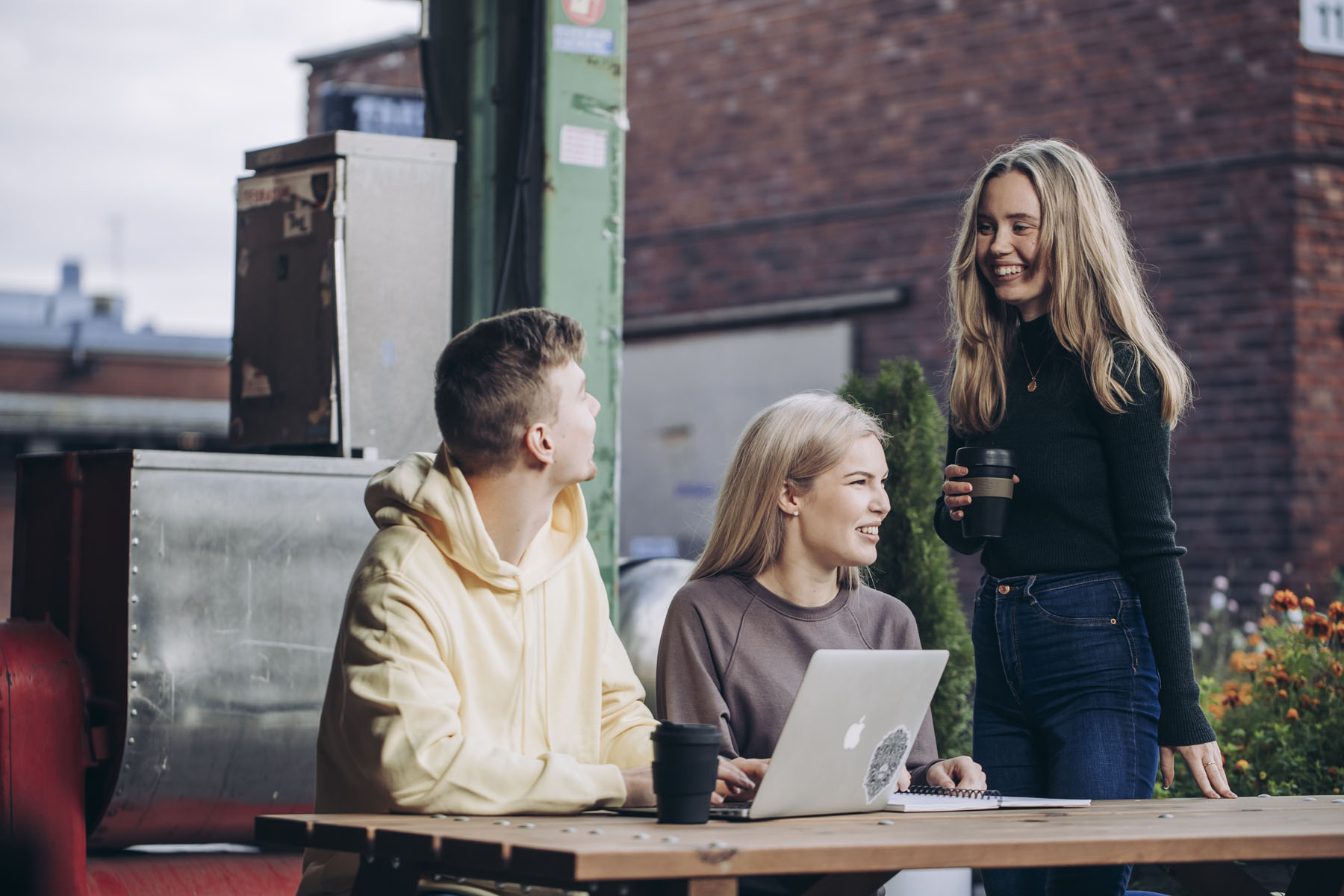 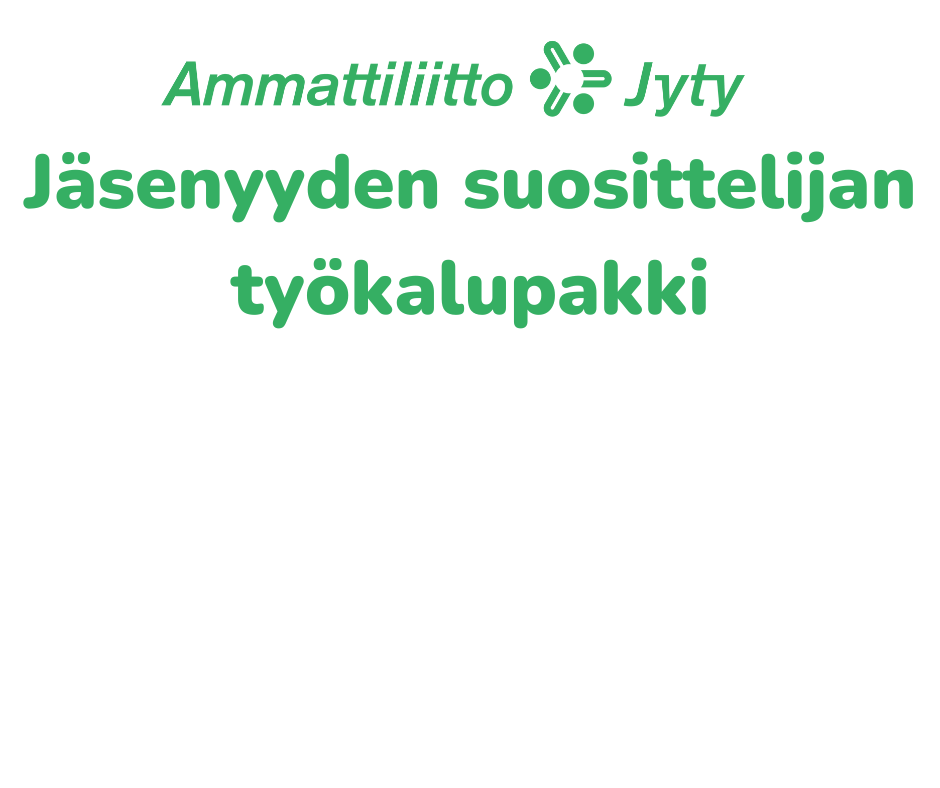 